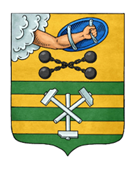 ПЕТРОЗАВОДСКИЙ ГОРОДСКОЙ СОВЕТ14 сессия 29 созываРЕШЕНИЕот 16 декабря 2022 г. № 29/14-202О внесении изменения в Решение Петрозаводскогогородского Совета от 28.02.2012 №27/09-135«Об установлении источников официального опубликования муниципальных правовых актоворганов местного самоуправления Петрозаводскогогородского округа»В соответствии с частью 3 статьи 47 Федерального закона от 06.10.2003 № 131-ФЗ «Об общих принципах организации местного самоуправления в Российской Федерации», статьей 67 Устава Петрозаводского городского округа Петрозаводский городской СоветРЕШИЛ:1.	Внести изменение в Решение Петрозаводского городского Совета от 28.02.2012 № 27/09-135 «Об установлении источников официального опубликования муниципальных правовых актов органов местного самоуправления Петрозаводского городского округа», заменив по всему тексту Решения слова «на 2022 год» словами «на 2023 год».2.	Настоящее Решение вступает в силу с 1 января 2023 г.Председатель Петрозаводского городского Совета                                       Н.И. ДрейзисГлава Петрозаводского городского округа                          В.К. Любарский